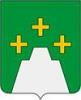 МБДОУ ДЕТСКИЙ САД «БЕРЕЗКА»П Р И К А З25.11..2014 г.                                                                                                 №  33С. Завидовская Горка «О создании  комиссии по противодействию коррупции и об организации работы комиссии по  противодействию  коррупционных и иных правонарушений»Руководствуясь  Федеральным законом   от 25.12.2008No273-ФЗ "О противодействии    коррупции" и в целях организации эффективной работы по противодействию  коррупции, устранения  порождающих ее причин и условий, обеспечения  законности в деятельности детского учреждения защиты законных интересов граждан от угроз, связанных с коррупцией в  сфере образования                                             ПРИКАЗЫВАЮ1.Создать комиссию по противодействию коррупции в детском саду «Березка» в следующем составе: председатель комиссии  Нарышкина С.Н – заведующая, члены комиссии: Никонова Л.В. – воспитатель,  Зарипова  Н.А.. – член родительского комитета.2.Возложить ответственность за проведение работы по профилактике коррупционных и иных правонарушений на Нарышкину С.Н.- заведующую.3.Утвердить положение о комиссии и по противодействию коррупции в дошкольном учреждении.4 Контроль за исполнением  приказа оставляю за собой.Заведующая МБДОУ детский сад «Березка»             С.Н. Нарышкина.